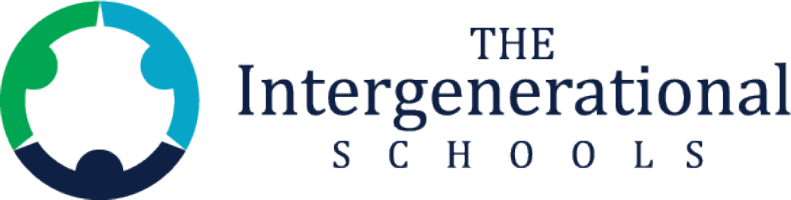 SUSPENSION AND EXPULSION POLICYIntergenerational Schools’ rules of suspension and expulsion follow the due process as mandated by the State of Ohio.OUT-OF-SCHOOL SUSPENSIONOut-of-school suspension is removal of a student from school for a period of one to ten days. While students are suspended from school, they shall be afforded the opportunity to complete all of their classroom assignments. During suspension, students are not permitted to participate in extracurricular activities or be on any school property.The principal, assistant principal or principal designee may suspend a student. Prior to suspending a student, the principal, assistant principal or principal designee must do both of the following:Give written notice of the intention to suspend and the reasons for the intended suspension to the student. If the proposed suspension is based on a violation listed in Ohio Revised Code Section 3313.662(A) and the student is sixteen years of age or older, the notice must contain a statement that the School may seek to permanently exclude the student if the student is convicted of or adjudicated a delinquent child for that violation; andProvide the student an opportunity to appear at an informal hearing before the principal, assistant principal or principal designee and challenge the reasons for the intended suspension or otherwise explain. The hearing can happen immediately and can happen anywhere - the hall, office, classroom, etc.Within one school day of the student’s suspension, the principal, assistant principal or principal designee shall also provide written notice of suspension to the parent/guardian of the student and the treasurer of the Board of Directors. The notice shall contain:The reasons for the suspension;Notice of the right of the student, or student’s parent/guardian/custodian to appeal to the Board of Directors or the Board’s designee;Notice that the student/parent/guardian/custodian has the right to be represented in all appeal proceedings;Notice of the right to be granted an appeal hearing before the Board of Directors or the Board’s designee to be heard against the suspension;Notice of the right to request that the hearing be held in executive session;Notice that  the  School  may  seek  the  student’s  permanent  exclusion  if the suspension was based on a violation listed in Ohio Revised Code Section 3313.662(A) that was committed when the student was sixteen years of age or older and if the student is convicted of or adjudicated a delinquent child for that violation; andThe date and manner by a student or parent/guardian/custodian may notify the Board of Directors of their intent to appeal the suspension. If the student or parent/guardian wishes to appeal the suspension, the request must be submitted, in writing, to the principal within five (5) school days of the written notice of suspension. The principal shall immediately forward this written appeal to the Board of Directors and Board of Directors’ appeal hearing designee.EXPULSIONExcept as specifically provided for by statute, the principal may expel a student for a period not to exceed the greater of 80 school days or the number of days remaining in the semester or term in which the offense leading to expulsion took place. Students expelled from the school are not permitted to participate in extracurricular activities or be on any school property. Expulsions may extend into the following school year.Only the principal may expel a student. No student shall be expelled unless prior to the expulsion, the principal does both of the following:The principal shall give the student and parent, guardian or custodian written notice of the intention to expel the student and the reasons for the intended expulsion. The notice shall include the reasons for the intended expulsion, notification of the right of the student, guardian, custodian or their representative to appear before the principal or his/her designee to hear and to challenge the reasons for the intended expulsion or otherwise to explain the student’s actions, and the notification of the time and place to appear. The time to appear shall not be sooner than three (3) nor later than five (5) school days after the notice has been given unless the principal grants an extension of time at the request of the student, his/her guardian, custodian, or representative. If an extension of time is granted, the principal shall notify the student and his/her parent, guardian, custodian, or representative of the new time and place to appear. If the proposed expulsion is based on a violation listed in Ohio Revised Code Section 3313.662(A) and the student is sixteen years of age or older, the notice must contain a statement that the principal may seek to permanently exclude the student if the student is convicted of or adjudicated a delinquent child for that violation.Provide the student and parent, guardian, or custodian an opportunity to appear in person before the principal or the principal’s designee to challenge the reason for the intended expulsion or otherwise to explain the student’s actions.Within one school day after the time of the student’s expulsion, the principal shall also provide written notice of expulsion to the parent/guardian of the student and the Board of Directors. The notice shall contain:The reasons for the expulsion;Notice of the right of the student, or student’s parent/guardian/custodian to appeal to the Board of Directors or the Board’s designee;Notice that the student/parent/guardian/custodian has the right to be represented in all appeal proceedings;Notice of the right to be granted an appeal hearing before the Board of Directors or the Board’s designee to be heard against the expulsion;Notice of the right to request that the hearing be held in executive session;Notice that the School may seek the student’s permanent exclusion if the suspension was based on a violation listed in Ohio Revised Code Section 3313.662(A) that was committed when the student was sixteen years of age or older and if the student is convicted of or adjudicated a delinquent child for that violation and that the expulsion may be extended if a juvenile court or criminal proceeding regarding such violation is pending at the time the expulsion terminates; andThe date and manner by a student or parent/guardian/custodian may notify the Board of Directors of their intent to appeal the expulsion. If the student or parent/guardian wishes to appeal the expulsion, the request must be submitted, in writing, to the principal within fourteen (14) calendar days of the written notice of expulsion. The principal shall immediately forward this written appeal to the Board of Directors and Board of Directors’ appeal hearing designee.If the principal expels a student for more than twenty school days or for any period of time if the expulsion will extend into the following semester or school year the notice shall provide the student and the student’s parent, guardian, or custodian with information about services or programs offered by public and private agencies that work toward improving those aspects of the student’s attitudes and behavior that contributed to the incident that gave rise to the student’s expulsion. The information shall include the names, addresses, and phone numbers of the appropriate public and private agencies.An expelled student will be provided with a date for re-entry and the date for the re-entry conference. The expelled student, and parent or guardian of the student must be present in the re-entry conference. The student and parent or guardian of any student will be notified in the event that the student fails to attend the re-entry conference.Expulsion proceedings will be pursued against a student who has committed an act warranting expulsion even if the student has withdrawn from school for any reason after the incident giving rise to the hearing, but before the hearing or decision to expel. If after the hearing, the student would have been expelled for a period of time had the student remained in school, the expulsion will be for the same length of time as on a student who has not withdrawn from school.WEAPONS EXPULSIONA student must be expelled for one year for:1. Bringing a firearm to the School or onto School Property (any Property owned, used, or leased by the School for school, school extra-curricular activities or school related events).A student may be expelled for one year for:Bringing a firearm to an interscholastic competition, an extracurricular event, or any other school program or activity that is not located at the School or on School Property.Possessing a firearm at School, on School Property, or at an interscholastic competition, an extracurricular event or any other school program or activity which firearm was initially brought onto the property by another person.Bringing a knife capable of causing serious bodily injury to School, onto School Property, an interscholastic competition, an extracurricular event, or any other program or activity sponsored by the school or which the school is a participant.Possession of a knife capable of causing serious bodily injury at School, on School Property, or at an interscholastic competition, an extracurricular event, or any other program or activity sponsored by the School or which the school is a participant which knife was initially brought onto the property by another person.Committing an act while at School, on School Property, at an interscholastic competition, an extracurricular event, or any other School program or activity that is a criminal offense when committed by an adult that results in serious physical harm to persons or serious physical harm to property.Making a bomb threat to a school building or to any premises at which a school activity is occurring at the time of the threat.Firearm has the same meaning as provided pursuant to the "Gun Free Schools Act of 1994". At the time this policy was adopted, the above-referenced statute defined a firearm as any weapon (including a starter's gun) which will or is designed to or may readily be converted to expel a projectile by the action of an explosive; including the frame or receiver of any such weapon; and any firearm muffler or silencer; or any destructive device. If the definition of a firearm as provided by the "Gun Free Schools Act of 1994" changes, then the definition set forth in this policy shall automatically change to conform to it.The specific circumstances under which the principal may, in his/her discretion, reduce a one year expulsion may include: the student was unaware that he/she brought or was in possession of a firearm or knife; the student legitimately did not understand that the item he/she brought or possessed was a firearm or knife; a recommendation from qualified individuals concerning circumstances that justifiably mitigate the student’s culpability.EMERGENCY REMOVALIf a student’s presence poses a continuing danger to persons or property, or an ongoing threat of disrupting the academic process, the student can be removed from school without prior notice of hearing. Written notice of the hearing and the reason for the removal shall be given to the student as soon as practicable prior to the hearing. The hearing shall be held on the next school day following the day of the student’s initial removal. Students are not permitted to participate in extracurricular activities or be on any school property on the day of the emergency removal. Should an out-of-school suspension be warranted, days of removal may be applied to the days of out-of-school suspension.If a student in grades pre-kindergarten to three poses a continuing danger to persons or property, or an ongoing threat of disrupting the academic process, the student can be removed from school without prior notice of hearing. The student may only be removed for the remainder of the school day and will be permitted to return to school and participate in extracurricular activities the following day. In this case, the school may forego the written notice and one-day post-removal hearing requirements.The school may not initiate suspension or expulsion proceedings against a student in grades kindergarten to grade three who was removed as an emergency removal unless the student has committed an act that could result in a one-year expulsion under the Weapons Expulsion rules, described above, or as necessary to protect the immediate health and safety of the student, the student’s fellow classmates, the classroom staff and teachers, or other school employees.PERMANENT EXCLUSIONA student may be permanently excluded from school if the student is convicted of, or adjudicated a delinquent child for, committing, when the student was sixteen years of  age or older, an act that would be a criminal offense if committed by an adult and if the act is any of the following:A violation of section 2923.122 of the Revised Code;A violation of section 2923.12 of the Revised Code, of a substantially similar municipal ordinance, or of section 2925.03 of the Revised Code that was committed on property owned or controlled by, or at an activity held under the auspices of, a board of education of a city, local, exempted village, or joint vocational school district;A violation of section 2925.11 of the Revised Code, other than a violation of that section that would be a minor drug possession offense, that was committed on property owned or controlled by, or at an activity held under the auspices of, the board of education of a city, local, exempted village, or joint vocational school district;A violation of section 2903.01, 2903.02, 2903.03, 2903.04, 2903.11, 2903.12, 2907.02, or 2907.05 or of former section 2907.12 of the Revised Code that was committed on property owned or controlled by, or at an activity held under the auspices of, a board of education of a city, local, exempted village, or joint vocational school district, if the victim at the time of the commission of the act was an employee of that board of education;Complicity in any violation described in (1), (2), (3), or (4) above that was alleged to have been committed in the manner described in (1), (2), (3), or (4) above, regardless of whether the act of complicity was committed on property owned or controlled by, or at an activity held under the auspices of, a board of education of a city, local, exempted village, or joint vocational school district.DISABILITIES COMPLIANCEThe School will comply with all laws and regulations presented in the Americans with Disabilities Act, Section 504 of the Rehabilitation Act of 1973 and the Individual with Disabilities Education Improvement Act of 2004. Discipline procedures for students having a disability, will follow the procedures outlined in the Individuals with Disabilities Education Improvement Act of 2004 or such successor or replacement law.SUSPENSION/EXPULSION OF STUDENTS GRADES KINDERGARTEN THROUGH 3Restriction on Suspending and Expelling Students in Grades Kindergarten through 3By the 2021-2022 school year, none of the Intergenerational Schools shall issue an out-of-school suspension or expulsion to a student in grades kindergarten through three unless the student has committed an act that could result in a one-year expulsion under the Weapons Expulsion rules, described above, or only as necessary to protect the immediate health and safety of the student, the student’s fellow classmates, the classroom staff and teachers, or other school employees.The General Assembly recognizes that out-of-school suspensions are a widely used classroom management tool and that it may take time to completely phase out out-of- school suspensions for students grades kindergarten through three. While the School is gaining knowledge and experience related to how positive behavior intervention and supports (“PBIS”) improve social, emotional, and academic development for students in grades kindergarten through three, it is imperative that these students remain in the classroom whenever possible. Accordingly, a gradual implementation is necessary, and each Intergenerational School will be in compliance with respect to suspension and expulsion of students in grades pre-kindergarten through three so long as it follows the annual requirements below:CONSULTATION WITH MEDICAL HEALTH PROFESSIONALBeginning with the 2019-2020 school year, each School Principal, whenever possible, shall consult with a mental health professional under contract with each of the Intergenerational Schools before issuing an out-of-school suspension or expulsion for a student in grades kindergarten through three. If the events leading up to the suspension or expulsion indicate a need for additional mental health services, the Principal or mental health professional, without a financial burden to the School, must assist the student's parent or guardian with locating providers or obtaining those services. That assistance might include referral to an independent mental health professional.REPORTING REQUIREMENTSThe School shall report to the Department of Education, in the form and manner prescribed by the Department, the number of out-of-school suspensions and expulsions issued to students in grades kindergarten through three, according to the following categories:Category 1: Any offense that could result in a one-year expulsion under the Weapons Expulsion rules, as described above.Category 2: An offense not listed in Category 1 but for which the School determined suspension or expulsion was necessary to protect the immediate health and safety of the student, the student's classmates, or the classroom staff or teachers.Category 3: Any other offense not described in Category 1 or Category 2.